Unii Europejskiej                                                              Grecja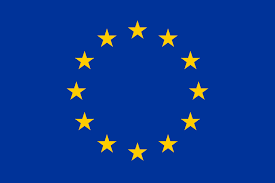 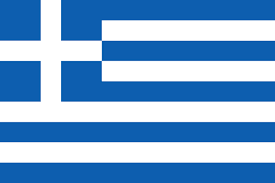 Niemcy                                                                                       Maroko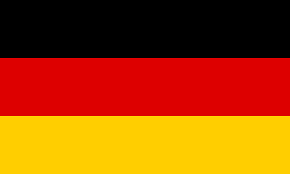 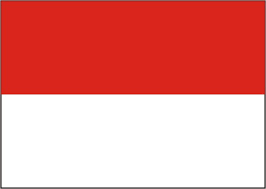 Polska                                                                                   Chorwacja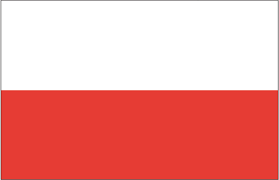 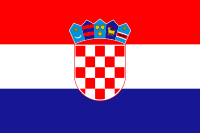 Finlandia                                                                            Włochy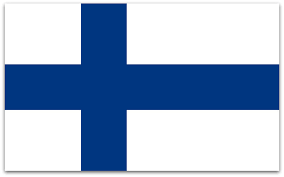 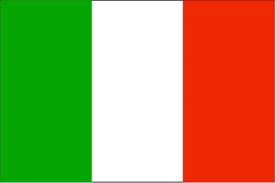               Francja                                                                  Irlandia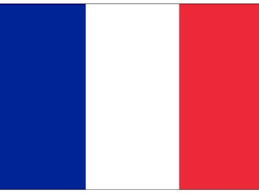 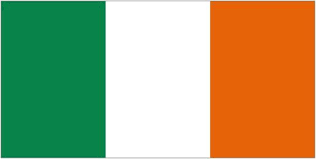 Holandia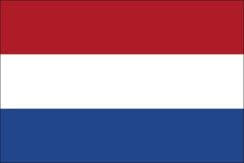 